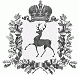 СОВЕТ ДЕПУТАТОВШАРАНГСКОГО МУНИЦИПАЛЬНОГО ОКРУГАНИЖЕГОРОДСКОЙ ОБЛАСТИР Е Ш Е Н И Е28.09.2023г.										         № 66О ВНЕСЕНИИ ИЗМЕНЕНИЙ В РЕШЕНИЕ совета депутатов шарангского муниципального округа от 27.12.2022 года №113 «о бюджете шарангского муниципального округа на 2023 год и на плановый период 2024 и 2025 годов»Статья 1Внести в решение Совета депутатов Шарангского муниципального округа от 27.12.2022 г. №113 «О бюджете Шарангского муниципального округа на 2023 год и на плановый период 2024 и 2025 годов» (с изменениями, внесенным решением Совета депутатов Шарангского муниципального округа от 21.02.2023г. №12, от 14.03.2023г. № 24, от 28.03.2023г. № 25, от 25.04.2023г. № 39, от 30.05.2023г. № 47, от 09.06.2023г. №50, от 27.06.2023г. № 51, от 25.07.2023г. № 57, от 29.08.2023г. №60) следующие изменения:статью 1 изложить в следующей редакции:«Статья 11. Утвердить основные характеристики бюджета Шарангского муниципального округа на 2023 год:1) общий объем доходов в сумме 890 191,3 тыс. рублей;2) общий объем расходов в сумме 928 198,9 тыс. рублей;3) размер дефицита в сумме 38 007,6 тыс. рублей.2. Утвердить основные характеристики бюджета Шарангского муниципального округа на плановый период 2024 и 2025 годов:1) общий объем доходов на 2024 год в сумме 919 088,4 тыс. рублей, на 2025 год в сумме 750 393,1 тыс. рублей;2) общий объем расходов на 2024 год в сумме 919 088,4 тыс. рублей, в том числе условно утверждаемые расходы в сумме 10 839,0 тыс. рублей, на 2025 год в сумме 750 393,1 тыс. рублей, в том числе условно утверждаемые расходы в сумме 22 578,0 тыс. рублей;3) размер дефицита на 2024 год в сумме 0,0 тыс. рублей, размер дефицита на 2025 год в сумме 0,0 тыс. рублей»;приложение 1 «Поступление доходов по группам, подгруппам и статьям бюджетной классификации на 2023 год и на плановый период 2024 и 2025 годов» изложить в новой редакции;статью 4 изложить в новой редакции:«Статья 4Утвердить объем безвозмездных поступлений, получаемых из других бюджетов бюджетной системы Российской Федерации:1) на 2023 год в сумме 710 503,7 тыс. рублей, в том числе объем субсидий, субвенций и иных межбюджетных трансфертов, имеющих целевое назначение, в сумме 404 074,0  тыс. рублей;2) на 2024 год в сумме 744 965,9 тыс. рублей, в том числе объем субсидий, субвенций и иных межбюджетных трансфертов, имеющих целевое назначение, в сумме 485 539,0 тыс. рублей;3) на 2025 год в сумме 565 176,7 тыс. рублей, в том числе объем субсидий, субвенций и иных межбюджетных трансфертов, имеющих целевое назначение, в сумме 298 850,9 тыс. рублей»;приложению 2 «Источники финансирования дефицита бюджета Шарангского муниципального округа на 2023 год и на плановый период 2024 и 2025 годов» изложить в новой редакции;приложение 3 «Распределение бюджетных ассигнований по целевым статьям (муниципальным программам и непрограммным направлениям деятельности), группам видов расходов классификации расходов бюджета муниципального округа на 2023 год и на плановый период 2024 и 2025 годов» изложить в новой редакции;приложение 4 «Ведомственная структура расходов бюджета муниципального округа на 2023 год и на плановый период 2024 и 2025 годов» изложить в новой редакции;приложение 5 «Распределение бюджетных ассигнований по разделам, подразделам и группам видов расходов классификации расходов бюджета муниципального округа на 2023 год и на плановый период 2024 и 2025 годов» изложить в новой редакции.Статья 2Настоящее решение вступает в силу со дня его официального опубликования в газете «Знамя победы».Глава местного самоуправления					Д.О.ОжигановПредседатель Совета депутатов					И.Г.Блинов	 